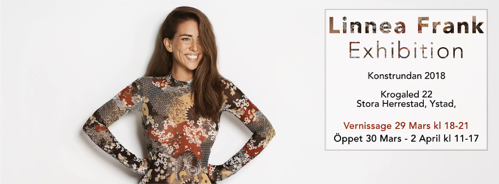 Konstrundan Österlen – Påsken 2018 Design – Linnea Frank PhotographerMånen i centrum;– med lager av färg och guldmetallFör sjunde året ställer Linnea Frank ut sin fotokonst på Förlagshuset Siljans Måsar, Ystad. Hösten 2014 flyttade hon till Kapstaden, Sydafrika och har sedan dess haft flera konstutställningar, startat ett nytt baddräktsmärke, Nayiha, och nyligen öppnat en 350 kvm stor studio tillsammans med Ana Kuni, som ställde ut tillsammans med Linnea i Sverige 2017, med temat ”Warrior Girl”.2017 hade Linnea med sig sin art-partner, Ana Kuni, från Sydafrika, men detta år åker Linnea hem från Sydafrika själv. Som gästutställare har hon bjudit in sin vän och gamla kollega, konstnären Vemund Due Thorén samt formgivaren Ann-Sofie Hammarström Östergren från Lilla Blå Tornet, båda från Stockholm. Linneas konst detta år är helt annorlunda mot vad hon brukar skapa, då hon nu inte bara gestaltar människokroppen, utan även lyfter in naturelement, vilka samtidigt går hand i hand med vad hon alltid skapat: “De präglas av fullmånar med inslag av ägg, styrkan från en falk samt kvinnokroppen.”Normalt trycker Linnea sin konst på aluminium, men i år är alla hennes alster tryckta på guld-dibond. “Jag är just nu helt förtjust i guld och mässing, så guld-dibond blev ett självklart val för denna kollektion”, skriver hon. Som tidigare år kommer det att finnas både nya och äldre alster på art-paper, antingen inramade eller som prints. All konst till årets konstrunda är skapad i Sydafrika och är nu på väg till ladan på Krogaled 22. “Det är som att ta med en bit av mig själv från en plats som jag nu kallar hem tillbaka till en plats jag i unga år kallade mitt hem.”“2017 var ett år av stora förändringar för mig på många olika plan: Jag gick igenom väldigt många motgångar, men även flera inslag av lycka och tog stora beslut om och om igen. Genom alla turer upp och ner gick jag igenom olika faser av smärta och glädje, vilket jag vände mot konsten. Nu är jag otroligt tacksam för den tiden, stolt och glad över min nya kollektion och jag hoppas att alla som kommer förbi hos oss, på Krogaled 22, ska känna igen sin egen inre styrka i denna konst. Namnen jag har valt för mina konstverk är vackra och starka ord från olika språk och som alla har en djupare mening.”Linnea flyttade in i nya studion i oktober 2017. Men har redan fått ett nytt erbjudande om att byta studio. Efter mycket eftertänksamhet så bestämdes det nyligen att det blir en ny studio från och med den första maj. “Samma dag som jag flyttade in i min nya studio fick jag förfrågan om att ta över en annan studio, vilken jag tackade nej till då. Erbjudandet återkom ett par gånger, och efter att ha blivit inbjuden till ett nytt möte, dit jag även skulle ta med mig Ana Kuni, har vi nu skrivit kontrakt på otroligt vackra lokaler i Kapstaden. “Vår nuvarande studio är en dröm, men den nya är något utöver allt annat! Då de också erbjöd Ana en plats så var det inget snack om saken. Vi fick förhandla en aning, vi sa nej först, men de gjorde en helomvändning och såg till att vi fick våra önskemål genomförda. Det som i början bara var en härlig komplimang, att någon ville att jag skulle ta över deras studio, resulterade i ett fantastiskt erbjudande några månader senare, både för Ana och mig!”Nu ser jag fram emot att få komma hem till Sverige och visa upp min konst, skapad i Afrika, av ett svenskt hjärta och med motstånd, rädsla och tvivel som ingredienser.Gästutställare: Ann-Sofie Hammarström ÖstergrenGrafisk formgivare och illustratör. Driver företaget, Lilla blå tornet, och arbetar i första hand med att paketera författares texter i vackra böcker. Sedan 2014 har hon formgett ett flertal av Förlagshuset Siljans Måsars böcker – och stortrivs både med samarbetet och med det mångsidiga och utmanande jobbet. I hennes formgivning har hon även börjat skapa konst i form av vykort och planscher med inspiration från naturen, som hon nu kommer att ställa ut under Konstrundan Österlen.www.lillablatornet.seGästutställare: Vemund Due Thorén Som entreprenör, kläddesigner och dj har det artistiska skildrats i olika former för Vemund. Det är först de senaste åren som han satsat helhjärtat på måleriet. ”Jag vill göra konst som folk berörs av och som bottnar i känslor som gemene man kan relatera till”. Att blanda rent och stökigt, provocera och att inge tillfredställelse är något som han vill uppnå med sin konst. Vemund ställer ut porträtt av karaktärer som han inspireras av.www.vemunddue.comHjärtligt välkommen att besöka oss på Förlagshuset Siljans Måsar, Krogaled 22, Stora Herrestad, Ystad, www.siljansmasar.com.Vernissage, torsdagen den 29 mars, kl 18.00 – 21.00Öppettider: 30 mars – 2 april, kl 11.00 – 17.00Linnea Frank Photographerwww.linneafrank.com